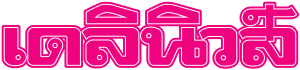 ข่าวประจำวันที่ 17 พฤศจิกายน หน้าที่ 14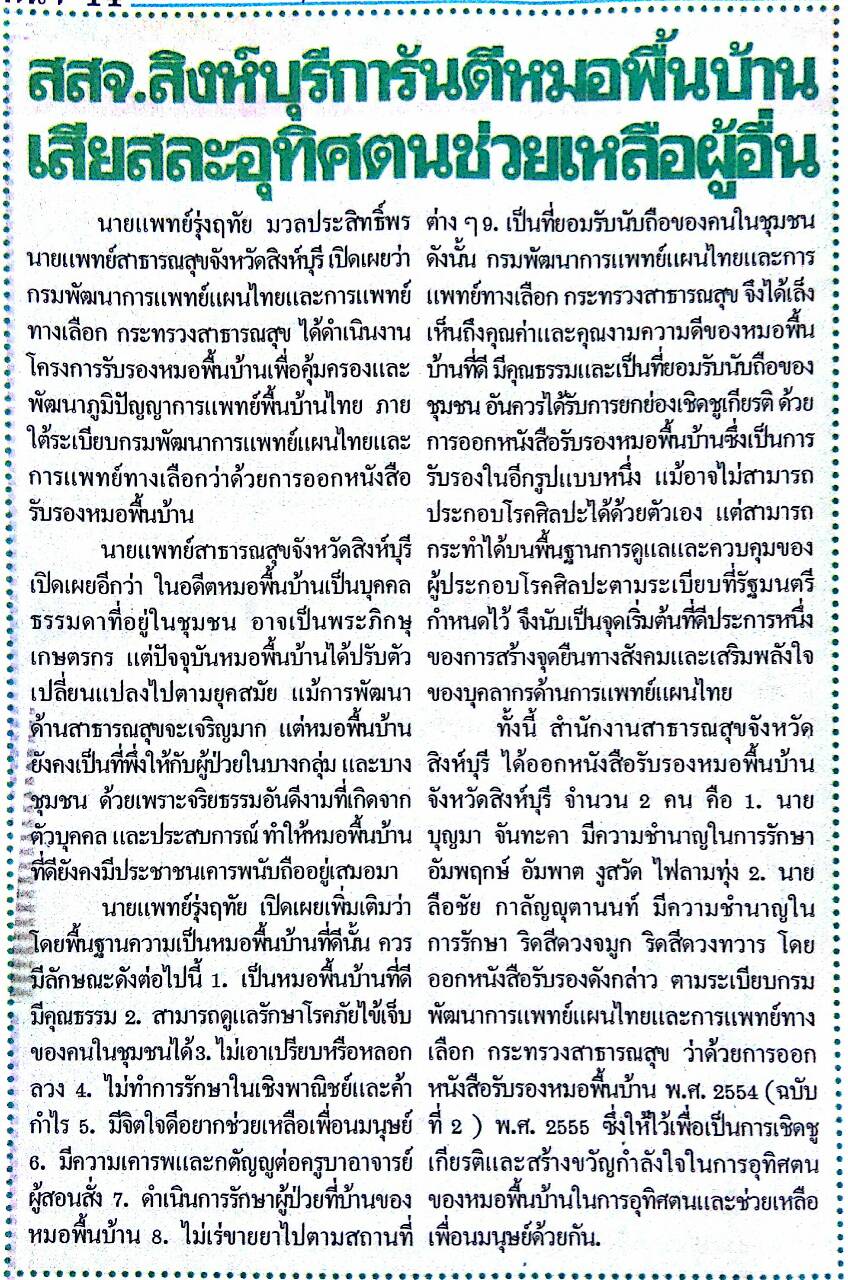 